Miércoles09de DiciembreQuinto de PrimariaFormación Cívica y ÉticaInclusión con respeto a la dignidad y los derechosAprendizaje esperado: Analiza las causas de la discriminación y la exclusión en la vida cotidiana, así como las consecuencias en personas o grupos susceptibles.Énfasis: Reconoce las implicaciones de la exclusión de personas o grupos y su impacto en la dignidad y derechos humanos.¿Qué vamos a aprender?Reconocerás las implicaciones de la exclusión de personas o grupos y su impacto en la dignidad y derechos humanos.¿Qué hacemos?El día de hoy vamos a aprender acerca de qué es la exclusión y cuál es el impacto que causa en la dignidad y los derechos humanos. Pero antes, vamos a recordar lo que vimos la semana pasada.En la clase pasada aprendiste que todos somos diferentes y que eso nos hace ser únicos y especiales, pero que cuando tenemos un interés o una motivación compartida debemos trabajar conjuntamente, también aprendiste que es de gran importancia valorar y respetar las diferencias para convivir mejor y en armonía y que en un acuerdo todos ganamos y cedemos algo a la vez, además de que es importante ser flexibles en nuestra forma de pensar, como la plastilina, para entender las ideas de las demás personas y tratarlas de incluir en los acuerdos.Todas las personas somos diferentes y por el hecho de serlo, ¿Se vale faltarnos al respeto y hacer menos a esas personas?Para reflexionar esta pregunta observa el siguiente video, del minuto 01:01 al 05:07Carmen busca y encuentra.https://www.youtube.com/watch?v=WyITg-bjECI&t=230sEn el video se pudo ver que todos le tenían miedo a la señora del gorro azul, sólo por su apariencia decían que era bruja y la trataban diferente. Ni la conocían y decían cosas feas de ella.La trataban diferente porque la hacían a un lado y creían que estaba loquita, no la trataban como a las demás personas.Cuando alguien es tratado así, que lo ignoran o que incluso lo aíslan y no lo toman en cuenta se trata de exclusión.Para poder explicarte el significado de la exclusión observa el siguiente video, del minuto 02:34 al 06:38 y del minuto 09:13 al 09:40Media torta para Lupita.https://www.youtube.com/watch?v=i0btmhewD6o En el video que acabas de ver, las niñas y los niños trataron diferente a Lupita, cuando supieron de su enfermedad, ya no querían jugar con ella ni acercarse por su condición, incluso su amiga dejó de serlo por temor a que se contagiara de esa enfermedad.Como las niñas y los niños no sabían acerca de cómo se contagia el VIH empezaron a separarse de ella, eso provocó que Lupita se sintiera muy triste, con incertidumbre y sola, lastimaron su dignidad humana.Precisamente eso que acabas de ver se llama EXCLUSIÓN. Es el rechazo a las diferencias que limita la participación de las personas y el ejercicio de sus derechos en distintos aspectos de su vida, ya sea por su aspecto físico, discapacidad, sexo, estado de salud, condición económica u origen étnico.Cuando no dejan jugar a Lupita por su enfermedad la están EXCLUYENDO porque le impiden participar en el juego. También cuando a la señora del gorro azul no se le acercan y le dicen que está loca y que es bruja, además de otros insultos, también la están excluyendo, esto provoca que dañe su autoestima y por lo tanto su dignidad humana.Estas acciones también son una forma de violentar e impedir el ejercicio de los derechos humanos, lo cual daña nuestro paraguas.Para conocer acerca de las consecuencias o implicaciones de la exclusión vamos a trabajar con el siguiente organizador gráfico, toma tu cuaderno y tus colores, vas a construirlo.Dibuja en la parte inferior de tu cuaderno el paraguas de los derechos de las niñas y de los niños, también dibuja gotas de lluvia que le caen al paraguas.En las gotas de agua vas a anotar las consecuencias de la exclusión:Afecta su autoestima.Daña su desarrollo y estado socioemocional.Impide la convivencia.Limita el ejercicio de sus derechos humanos.Genera desigualdades e injusticias.Ahora que sabes las consecuencias de la exclusión, vamos a analizar los siguientes casos y qué consecuencia se relaciona en cada situación.“Javier es un hombre que vive en la calle y lleva semanas sin poder bañarse, en el hospital se niegan a atenderle una grave infección en la piel porque consideran que huele muy mal”.En este caso están excluyendo a Javier sólo por su apariencia, eso es una falta de respeto e INJUSTICIA.En el caso de Javier la exclusión de la que fue víctima genera desigualdad frente a las otras personas porque le están negando la atención médica, y eso no respeta su dignidad, su valor como persona, ni su integridad y salud.Es una forma de exclusión social, a algunas personas por sus condiciones de salud, económicas, origen étnico, género, ideas políticas se les limita el acceso a mejores condiciones de vida y al ejercicio de los derechos.Vamos a leer el siguiente caso. “Flor es una inmigrante caribeña, vive en la frontera norte de México desde hace varios meses y tiene la esperanza de cruzar a Estados Unidos. Flor fue a la fiesta de su amiga Carmina, pero el que cuida la entrada del lugar le dijo que se reservan el derecho de admisión, y que por su color de piel no puede entrar”.El derecho de admisión es cuando se decide quién entra o a quién no le permiten el acceso en algún lugar.A Flor no la dejaron entrar a la fiesta solo por el color de su piel y su condición migratoria.En este caso, todas las consecuencias de la exclusión están presentes, me imagino que Flor se sintió triste, con incertidumbre por el trato que le dieron y sola por no poder convivir con su amiga Carmina.No respetaron su dignidad, su valor como persona y dañaron su autoestima porque la hicieron sentir menos por su color de piel, lo cual ya sabemos que NO se debe permitir.En los dos casos vemos que se limitan el ejercicio de sus derechos, no respetan su dignidad, dañan su autoestima e integridad, impiden la convivencia y además tanto Flor como Javier fueron apartados de los otros por sus diferencias.Por eso es muy importante valorar las diferencias y sobre todo respetarlas, recuerda que el arcoíris es bello por la diferencia de sus colores, entonces nosotros somos únicos y especiales por las diferencias.Respetarnos en todo momento sin importar color de piel, condición socioeconómica, sexo, edad, estado de salud, discapacidad u otra diferencia, eso es parte indispensable de nuestra identidad.Vamos a ver qué sucedió con la señora del gorro azul y cómo fue que terminó esta historia, observa el video del minuto 12:04 al 16:11Carmen busca y encuentra.https://www.youtube.com/watch?v=WyITg-bjECI&t=230s Te diste cuenta de que cuando excluimos a las personas, podemos llegar a hacerlas invisible.Cuando Carmen les preguntaba a las personas sobre la señora del gorro azul nadie la conocía, ni siquiera sabían cómo se llamaba.Justo eso pasa, al excluir le restamos importancia a una persona, podemos llegar incluso a hacerla invisible y con esto no me refiero a hacerla desaparecer, sino a no respetar su dignidad, impedir que participe, se exprese y ejerza sus derechos.También vimos que cuando empezaron a reconocer a la señora ella se sintió digna, importante y feliz, con derechos. En cambio, cuando la excluían ella pasaba desapercibida, nadie le hablaba y la apartaban de los demás, nadie respetaba su dignidad, ni sus derechos.La exclusión tiene efectos negativos en las personas, como los que aprendimos, por eso es de gran importancia tratar a todos con respeto e incluir a las personas que son diferentes a nosotros.La primera reacción ante algo diferente puede ser rechazo o miedo, lo cual provoca que muchas personas actúen de una forma discriminativa.En la próxima clase vamos a aprender acerca de la discriminación.Hoy aprendimos que la exclusión es apartar y rechazar a las personas por sus diferencias, que esto no muestra respeto a la dignidad de las personas y puede dañar su autoestima e impedir que ejerzan sus derechos humanos plenamente.También aprendimos que es muy importante tratar a todos con igualdad y respeto sin importar si son diferentes a nosotros, todos somos únicos y valiosos. Al respetar la dignidad y los derechos e incluir a todas las personas ayudamos a fortalecer su paraguas.Recuerda DECIR NO a la exclusión, trata a todos con respeto a su dignidad y derechos y valora las diferencias, eso nos hace únicos y ayudamos a fortalecer nuestro paraguas.Nadie es superior a otro, todas y todos merecen ser respetados, y valorados entre sí.El Reto de Hoy:Escribe en tu cuaderno lo que aprendiste en clase y comparte tu organizador gráfico que elaboraste en esta clase con su familia.¡Buen trabajo!Gracias por tu esfuerzo.Para saber más:Lecturas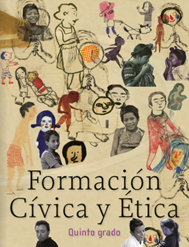 https://libros.conaliteg.gob.mx/20/P5FCA.htm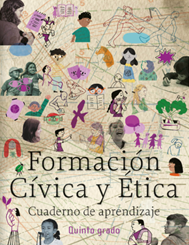 https://libros.conaliteg.gob.mx/20/Z7822.htm